Les paysages de bord de mer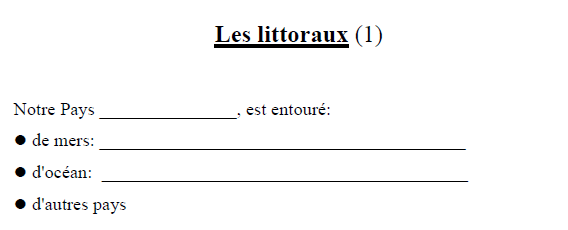 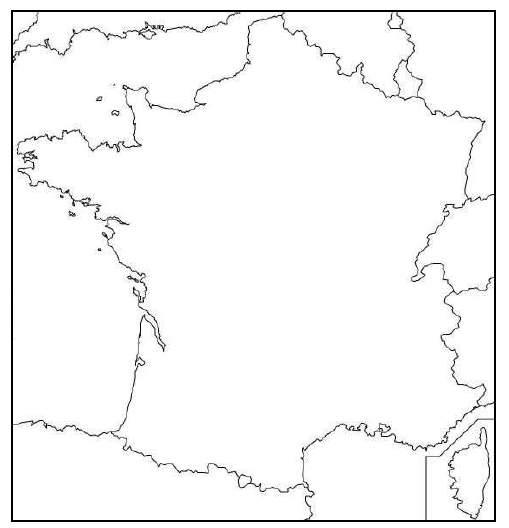 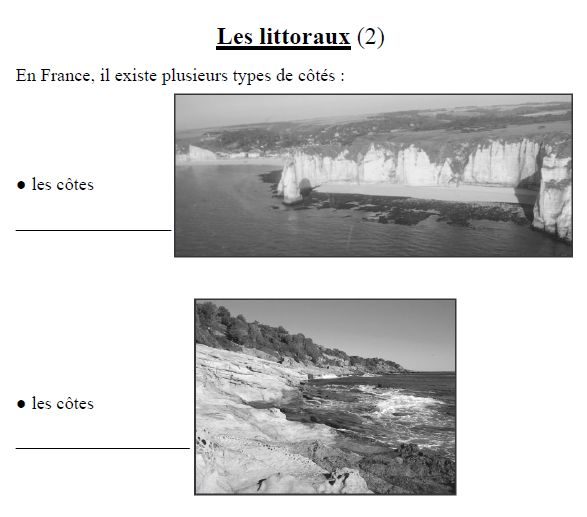 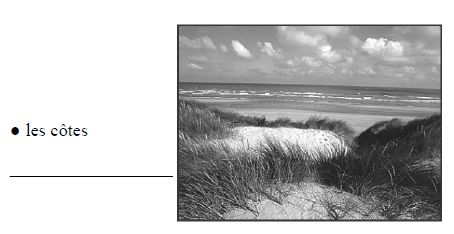 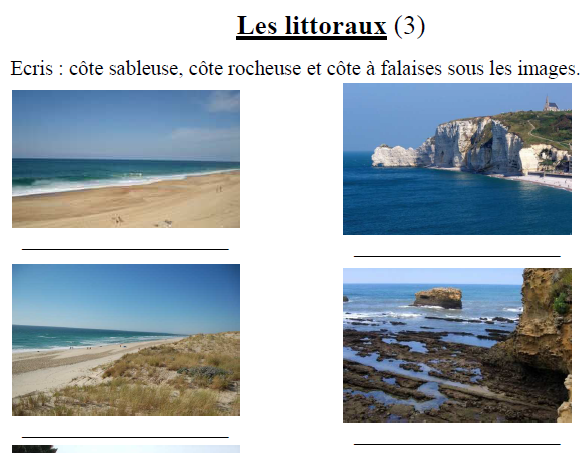 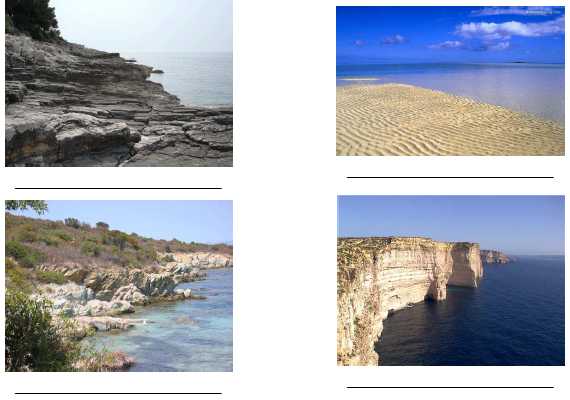 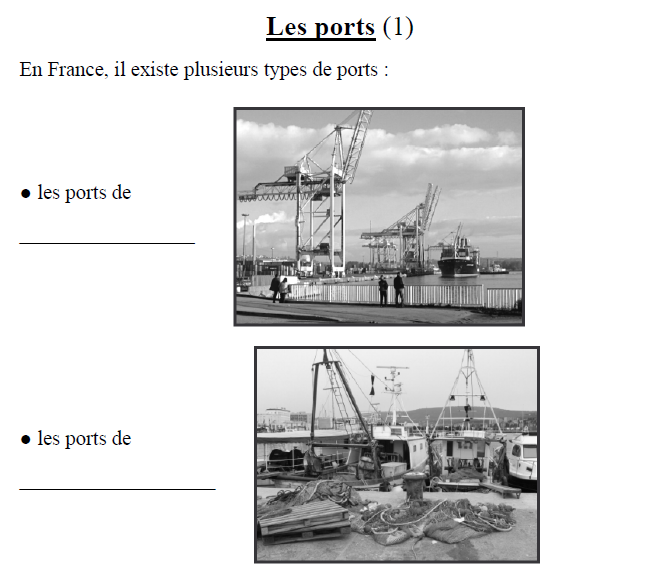 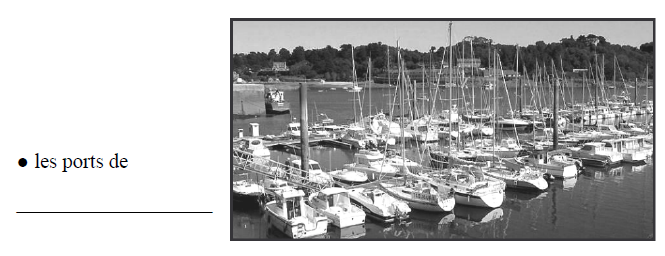 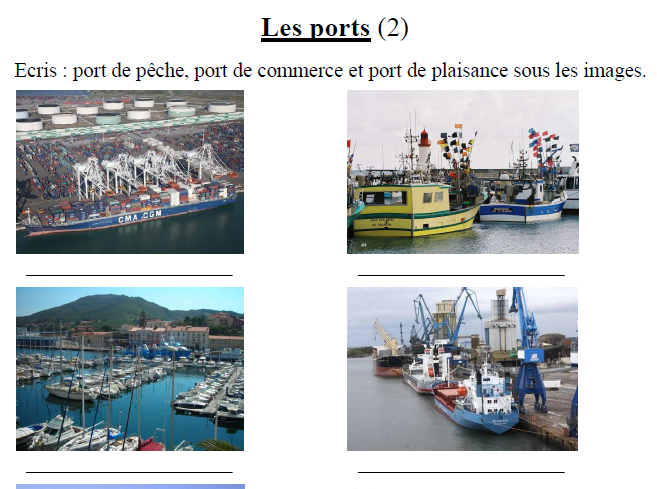 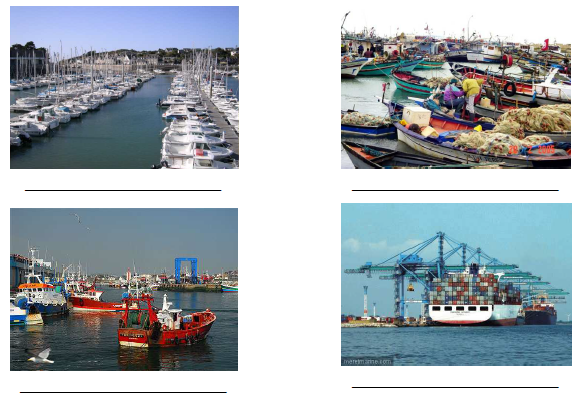 